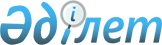 О внесении изменений в постановление Правительства Республики Казахстан от 31 января 2001 года N 155Постановление Правительства Республики Казахстан от 26 декабря 2001 года N 1695.



          Правительство Республики Казахстан постановляет:




          1. Внести в постановление Правительства Республики Казахстан от 31 
января 2001 года N 155  
 P010155_ 
  "О государственном закупе зерна урожая 
2001 года" (САПП Республики Казахстан, 2001 г., N 4-5, ст.47) следующие 
изменения:




          в пункте 1:




          в подпункте 1):




          в абзаце первом слова "448 970 (четыреста сорок восемь тысяч 
девятьсот семьдесят) тонн на сумму до 5 276 553 656 (пять миллиардов 
двести семьдесят шесть миллионов пятьсот пятьдесят три тысячи шестьсот 
пятьдесят шесть)" заменить словами "456 970 (четыреста пятьдесят шесть 
тысяч девятьсот семьдесят) тонн на сумму до 5 365 353 656 (пять миллиардов 
триста шестьдесят пять миллионов триста пятьдесят три тысячи шестьсот 
пятьдесят шесть)";




          в абзаце третьем слова "219 000 (двести девятнадцать тысяч) тонн на 
сумму до 2 589 812 793 (два миллиарда пятьсот восемьдесят девять миллионов 
восемьсот двенадцать тысяч семьсот девяносто три)" заменить словами 
"227 000 (двести двадцать семь тысяч) тонн на сумму до 2 678 612 793 (два 
миллиарда шестьсот семьдесят восемь миллионов шестьсот двенадцать тысяч 
семьсот девяносто три)";




          в подпункте 2):




          в абзаце первом слова "9 289 (девять тысяч двести восемьдесят девять) 
тонн на сумму до 136 846 344 (сто тридцать шесть миллионов восемьсот сорок 
шесть тысяч триста сорок четыре)" заменить словами "3 289 (три тысячи 
двести восемьдесят девять) тонн на сумму до 48 046 344 (сорок восемь 
миллионов сорок шесть тысяч триста сорок четыре)";




          абзац третий исключить.




          2. Настоящее постановление вступает в силу со дня подписания и 
подлежит опубликованию.





     Премьер-Министр
     Республики Казахстан

(Специалисты: Склярова И.В.,
              Мартина Н.А.)      


					© 2012. РГП на ПХВ «Институт законодательства и правовой информации Республики Казахстан» Министерства юстиции Республики Казахстан
				